Дьячковская Анна Николаевна с. Дябыла Чурапчинского улусаГБПОУ  РС (Я)  «Чурапчинский колледж»  Аграрное отделениеМастер производственного обученияe-mail: adyachkovsaya@mail.ruФОРМИРОВАНИЕ СОЦИАЛЬНО - ТРУДОВОЙ  КОМПЕТЕНЦИИ АГРАРНОГО ПРОФИЛЯАннотацияВ данной статье раскрываются вопросы теории, и практики формирования социально-трудовых компетенций. Раскрытия  содержания понятия «хозяин земли новой формации»  и характеристика  ее состояние у сегодняшних выпускников аграрного профиля (колледжа). Определения  условия  для воспитательной работы  среди студентов аграрного профиля через формирование социально-трудовой компетенции. Разработка  модели выпускника  колледжа аграрного профиля – хозяин земли новой формации.This article deals with the theoretical and practical issues of formation social and labour competences. Revealing the content of "The host of the land" of new  formation" and characterisation of  its condition among today's graduates of the agrarian profile (college). Determination of the conditions for socially educational work among students of the agrarian profile through the formation of social and labour competencies. Development, a model of the agrarian profile graduates of college- "The host of the land" of new formation".Ключевые слова: Компетенция; профессиональное самоопределение; знание; окружающая среда; студенты аграрного профиля.Время требует высокие требования к уровню развития трудовых ресурсов, постоянному повышению творческого и трудового потенциала работников. В связи с этим возрастает роль образовательных учреждений различного уровня с позиций предоставления образовательных услуг, способствующих формированию различных компетентностей. Выбор профессии является для молодого человека чрезвычайно сложной и ответственной задачей, поскольку он еще недостаточно подготовлен для принятия такого решения как личность, своего небольшого жизненного опыта, недостаточного умения осуществить свои мечты и способности.        В Концепции развития образования СПО Республики Саха (Якутия) до 2022 года отмечается о сбалансированном обеспечении конкурентоспособными рабочими кадрами социально-экономического развития Республики Саха (Якутия).{1}В развитие сельского хозяйства Республики Саха (Якутия) основными направлениями кадрового обеспечения являются: подготовка кадров в образовательных организациях  среднего профессионального образования и содействие в подготовке кадров в образовательных организациях высшего профессионального образования; закрепление квалифицированных кадров в сельской местности; повышение образовательного уровня и квалификации кадров для сельскохозяйственного производства.{2}Формирование ключевых компетенций студентов, в том числе и социально-трудовых компетенций, является приоритетной задачей системы современного образования.Социально-трудовая компетенция входит в состав ключевых компетенций. А.В. Хуторской, отмечает, что социально-трудовая компетентность - это способность и умения, обеспечивающие человеку эффективно действовать в процессе трудовой деятельности, владеть нормами, способами и средствами социального взаимодействия, ориентироваться на рынке труда.{3}Перед нами  остро стоит проблема закрепления молодежи на селе  и их трудоустройств. Воспитательная работа будет способствовать ценностного отношения к природе, окружающей среде. Поэтому процесс воспитания студентов представляет собой усвоение социально-трудовых компетенций посредством естественного (практического) включения в хозяйственно-производственную деятельность села. Внедрение ФГОС СПО аграрного профиля в образовательный процесс способствует качественной подготовке компетентных специалистов, которые в современных социально-экономических условиях села будут развивать производство. Определена профессиональная направленность компетентного специалиста аграрного профиля через усвоение социально-трудовых компетенций: где основным аспектом является привитие понятия «пример природы в ее очеловеченном восприятии».Формирование ключевых компетенций студентов, в том числе и социально-трудовых, является приоритетной задачей системы современного образования. Ориентируясь на глобальные цели системы образования, стоит цель: способствовать формированию социально-трудовой компетенции студентов аграрного профиля в УПК «Уоьай».Для  формирования социально-трудовой компетенции  основываемся на объективных факторах, учитывающих сельскохозяйственное окружение и близость к природе, которые создают благоприятные условия для связи обучения и воспитания с конкретными видами сельскохозяйственного производства и жизнью сельских тружеников, производством. В связи с этим предусмотрено:  оказание психолого-педагогической помощи студентам  в осознанном выборе профессии с учетом способностей, склонностей, психофизиологических и физических возможностей; повышение уровня осведомленности студентов о состоянии рынка труда, в сфере деятельности сельского хозяйства.Рисунок 1.Модель выпускника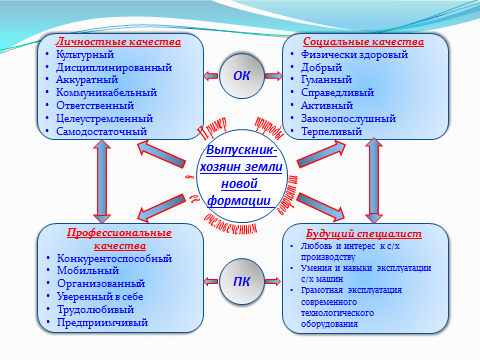 Важным этапом психолого-педагогического сопровождения развития социально-трудовых компетенций         является формирования позитивного отношения к трудовой деятельности, воспитание психологической и нравственной готовности к труду и выбору профессии, что является неотъемлемой частью профессионального воспитания и образования. Развитию социально-трудовой компетенции способствуют круглые столы, недели психологии, недели профилей, конкурсы «Лучший по профессии», ярмарки профессий с приглашением профессионалов.         Нами проведено исследование, которое  показало, что  в процентном соотношении преобладает количество студентов с явно выраженным предприимчивым типом личности (56%), что характеризуют их  как  уверенных в себе, избегающие  монотонной умственной работы, стремящиеся руководить и организовывать. Большинство опрошенных  студентов (85%) имеют ярко выраженный интерес к природе.Ежегодно растет потребность села в технически грамотных квалифицированных специалистах, а молодежь не желает остаться в селе.  В связи с этим мы  стараемся привлечь и закрепить в сельское хозяйство профессионально подготовленную молодежь,  и тем самым  формировать в отрасли стабильного кадрового потенциала, способного стать настоящим хозяином земли.Ссылки на источники1.Концепция развития среднего профессионального образования Республики   Саха (Якутия) на период до 2022 г.   Утверждена распоряжением Правительства Республики Саха (Якутия)  от    28 мая 2018 г. N 611-р    (в ред. распоряжения Правительства  РС (Я) от 26.06.2020 N 558-р).2. Закон РС (Я) «О развитии сельского хозяйства РС (Я)     Источник: http://www.sakha.gov.ru/node/493093. Хуторской А.В. Ключевые компетенции как комплекс личностно    ориентированной парадигмы образования // Народное образование, №2,    2003. 58-64 стр.